Year 1 WritingLesson 7Tuesday  31st   March 2020
LO: To describe a setting 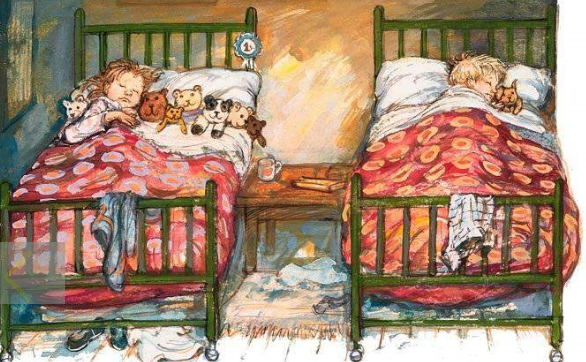 Look at the picture of Dave and Bella’s bedroom.  Can you describe it in detail to a grown up? Remember to use lots of adjectives (describing words).Stepping Stone Activity:Describe Dave in his bed.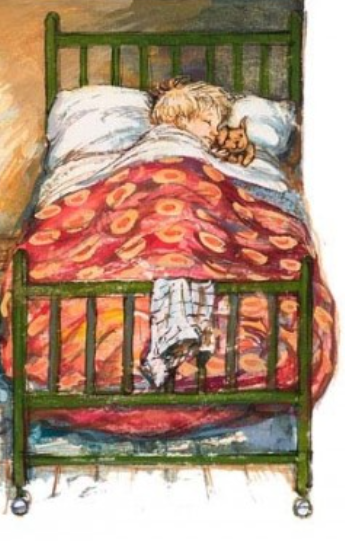 